课题3　利用化学方程式的简单计算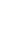 【知识与技能】1.在正确书写化学方程式的基础上,进行简单的计算。2.认识定量研究对化学科学发展的重大作用。【过程与方法】通过由易到难的题组和一题多解的训练,开阔思路,学习解题技巧,培养思维能力,加深对化学知识的认识和理解。【情感·态度·价值观】1.通过有关化学方程式的含义的分析及计算,培养学生学以致用,联系实际的学习习惯。2.认识到定量和定性研究物质及变化规律是相辅相成的,质和量是统一的辩证观点。【教学重点】利用化学方程式计算的步骤。【教学难点】在正确书写化学方程式的基础上,进行简单的计算。◇教学过程一、导入新课火箭升天需要携带多少燃料?工厂生产如何根据产品求算原料的多少?实验室里,老师依据什么准备药品才能保证药品充足且不造成浪费?这些问题,都要利用化学方程式进行计算。那么,今天我们就从“量”的角度来研究化学方程式的计算。二、推进新课化学方程式可以表示反应物与生成物之间的质量比,电解水的化学方程式为2H2O2H2↑+O2↑,完成下表: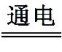 [提出问题]根据化学方程式计算的依据是什么?[归纳总结]在化学反应中,反应物与生成物之间的质量比成正比关系。因此,利用正比关系根据化学方程式和已知的一种反应物(或生成物)的质量,可求出生成物(或某一反应物)的质量。[拓展延伸]化学方程式中,各物质的质量比等于各物质的相对分子质量(或相对原子质量)与其化学式前的化学计量数的乘积之比。[提出问题]利用化学方程式计算,应掌握正确的步骤和书写格式。那么,计算时有哪些步骤和方法呢?(以教材102页的例题1为例来说明利用化学方程式进行计算的步骤和方法)[归纳总结]利用化学方程式计算的解题步骤:(1)设:设未知量;(2)写:正确书写反应的化学方程式并配平;(3)找:写出相关物质的化学计量数与相对分子质量的乘积以及已知量、未知量;(4)列:列出比例式,求解;(5)答:简明地写出答案。[特别提醒]①所设未知量“x”后面不带单位。②计算过程中,各物理量单位要统一,物质的质量的单位要带入。[过渡]在实际运算过程中,我们往往需要把过程再简化些(以教材102页例题2为例进行讲解)。[归纳总结]根据上述两例可知,已知反应物的质量可以求出生成物的质量,已知生成物的质量也可求出反应物的质量。[讨论交流]已知一种反应物的质量能否求出另一种反应物的质量,或者已知一种生成物的质量能否求出另一种生成物的质量呢?[投影展示]课堂练习(学生练习,教师巡视,发现步骤和格式上的错误及时纠正)。氢气在氯气中燃烧生成氯化氢气体,燃烧100 g氢气需要消耗氯气多少克?可生成氯化氢气体多少克?[板演]解:设燃烧100 g氢气需要消耗氯气的质量为x,可生成氯化氢气体的质量为y。H2　+　Cl22HCl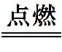  2　　　71　　　73100 g 　x　　　y,x=3550 g,y=3650 g答:燃烧100 g氢气需要消耗氯气3550 g,可生成氯化氢气体3650 g。[归纳总结]根据化学方程式计算共有以下几种类型:①已知反应物的质量求生成物的质量;②已知生成物的质量求反应物的质量;③已知一种反应物的质量求另一种反应物的质量;④已知一种生成物的质量求另一种生成物的质量。[拓展延伸]利用化学方程式进行计算的三个要领和三个关键:三个要领:①步骤要完整;②格式要规范;③得数要准确。三个关键:①准确书写化学式;②化学方程式要配平;③准确计算相对分子质量。板书设计课题3　利用化学方程式的简单计算利用化学
方程式的
简单计算教学反思本节课主要通过讲解例题和做练习的形式,引导学生通过讨论、对比、辨析、交流掌握新知识。课堂教学时应以学生的主动探究为主,教师的引导点拨为辅。反应物生成物生成物H2OH2O2质量比918A18 g2 g16 gB72 g8 g64 g